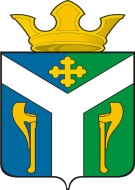 АДМИНИСТРАЦИЯ    УСТЬ – НИЦИНСКОГО СЕЛЬСКОГО ПОСЕЛЕНИЯПОСТАНОВЛЕНИЕ__________________________________________________________________00.01.2022 г.                                                                                             № 00-НПА с. Усть – НицинскоеО подготовке к пожароопасному  периоду  2022 года и защите  населенных пунктов Усть-Ницинского сельского поселения        В соответствии с  Федеральным законом  от 21.12.1994 № 69-ФЗ «О пожарной безопасности», Федеральным законом от 06 октября 2003 года  № 131-ФЗ «Об общих принципах организации местного самоуправления в Российской Федерации», Жилищным Кодексом Российской Федерации, в целях укрепления пожарной безопасности в жилищном фонде, учреждениях и объектах различных форм собственности на территории Усть-Ницинского сельского поселения, в связи с подготовкой к пожароопасному периоду  2022 года с целью защиты населенных пунктов и населения, проживающего на территории Усть-Ницинского сельского поселенияПОСТАНОВЛЯЮ:1.  Утвердить план мероприятий  по предупреждению пожаров на   территории Усть-Ницинского сельского поселения  на 2022 год (приложение № 1).2.  Для  оперативного решения задач по ликвидации  последствий возможных чрезвычайных ситуаций, возникших в  пожароопасный период утвердить состав комиссии по чрезвычайным ситуациям и пожарной безопасности  (приложение № 2).3.  Провести комплекс мероприятий по приведению в исправное состояние естественных и искусственных водоисточников противопожарного водоснабжения, обеспечить исправность дорог и  подъездов к ним для забора воды  пожарной техники.4.   Обеспечить пожарными средствами, приспособленными для целей пожаротушения  добровольных пожарных.5.    Организовать  проведение  работ  по  созданию   минерализованных   полос  по  защите  от  лесных  пожаров  населенных  пунктов.Гражданам, проживающим и находящимся на территории Усть-Ницинского сельского поселения, обеспечить соблюдение противопожарного режима и не допускать сжигания сухой травы и мусора, вблизи домов, полей, сельскохозяйственных угодий, в лесных массивах.В случае повышения пожарной опасности своевременно информировать Главу сельского поселения.Постановление администрации Усть-Ницинского сельского поселения от 13.01.2021 г. № 11-НПА «О подготовке к пожароопасному периоду 2021 года и защите населенных пунктов Усть-Ницинского сельского поселения» признать утратившим силу.Опубликовать настоящее постановление в «Информационном вестнике Усть-Ницинского сельского поселения» и разместить на официальном сайте Усть-Ницинского сельского поселения в информационно-телекоммуникационной сети Интернет: www.усть-ницинское.рф.Контроль  за исполнением настоящего постановления оставляю за собой.Глава Усть-Ницинского сельского поселения                                                                         А.С.Лукин.Приложение № 1УТВЕРЖДЕН постановлением                                                                                                администрации Усть-Ницинского                                                                                                                       сельского поселения                                                                                       от 00.01.2022 г. № 00-НПАПлан                                   мероприятий по предупреждению пожаров                      на территории Усть-Ницинского сельского поселенияна   2022 год Приложение № 2 УТВЕРЖДЕН постановлением                                                                                                  администрации Усть-Ницинскогосельского поселения                                                                                       от 00.01.2022 г. № 00-НПАСостав комиссии по чрезвычайным ситуациями пожарной безопасности Усть – Ницинскогосельского поселенияЛукин А.С. - 	глава  Усть-Ницинского сельского поселения, председатель комиссии;Огиевич А.А. - 	заместитель главы администрации  Усть-Ницинского сельского поселения, зам. председателя комиссии;Семенюк И.А. - 	начальник  ПЧ  12/7 с. Усть-Ницинское ГКПТУ СО  «ОПС СО №12» ,  зам. председателя  комиссии;Аксенов А.Б. - 	специалист I кат. администрации  Усть-Ницинского сельского поселения, секретарь комиссии;Члены комиссии:Сидорова Л.А. - 	специалист I категории администрации  Усть-Ницинского                    сельского поселения;Шанаурина О.П. -  специалист I категории администрации  Усть-Ницинского                   сельского поселения;Аксенова О.О. -  ведущий специалист администрации  Усть-Ницинского                   сельского поселения;Есаулкова И.Н. - ведущий специалист администрации  Усть-Ницинского                   сельского поселения;Соболева Л.Л. -  специалист 1 кат. администрации  Усть-Ницинского                             сельского поселения;Сухнев П.А.  -    директор МУП «Север»;Голяков В.А. -   директор МУП «Жилкомсервис»;Дорошенко С.А. – директор МБУК «Усть-Ницинский культурно-досуговый                                     центр»;Кайгородов А.В.  -  участковый  уполномоченный  полиции.№ п/пНаименование мероприятияСрокпроведенияОтветственныйза выполнение1.Провести совещание с участием руководителей и организаций, учреждений, по вопросам подготовки к пожароопасному периоду    апрельзам. главы администрации,руководители организаций, учреждений2.Организовать проверку противопожарногосостояния населенных пунктов. В ходе проверок и по их результатам проводить встречи с населением  по обучению мерам пожарной безопасности в быту.апрель-майспециалисты администрации, участковые уполномоченные полиции, начальники пожарных частей ГКПТУ СО «ОПС СО № 12»3.Произвести опашку населенных пунктов поселения, создание минерализованных полос на полях, прилегающих к населенным пунктаммайсентябрьспециалисты администрации, МУП «Север»4.Определить перечень,  имеющейсяавтотранспортной техники, привлекаемойдля тушения пожаров. Обеспечить ее исправность,  укомплектованность оборудованием, предусмотреть необходимый запас ГСМ До 1 маяРуководителиорганизаций, специалисты администрации,  МУП «Север»,  МУП «Жилкомсервис»5.Организовать в случае ухудшенияобстановки с пожарами круглосуточноедежурство водителей автомобильной и тракторной техники, и установить контроль за их дежурствоммай-октябрьМУП «Север», МУП«Жилкомсервис»,специалисты администрации6.Провести разъяснительную работус населением  по выполнению первичных мер пожарной безопасности, готовности к действиям при возникновении чрезвычайных ситуаций. Обеспечить своевременное информирование населения о складывающейся пожарной обстановкемай-октябрьМУП «Север»,  МУП«Жилкомсервис»,специалисты администрации, внештатные инструкторы по пропаганде противопожарной безопасности7.С учетом прогнозируемой пожарной обстановки принять меры по созданию в необходимых объемах  материальных и финансовых ресурсов, а также первоочередному жизнеобеспечениюнаселения в условиях чрезвычайныхситуаций, связанных с природными пожарамимай-октябрьзам. Главы администрации, специалисты администрации8.Провести очистку территории населённыхпунктов от сгораемого мусора, вести постоянный контроль на предмет возникновения стихийных свалок и принимать оперативные меры по их ликвидациимай - октябрьспециалисты администрации,  МУП «Север»,  МУП «Жилкомсервис»9.Провести проверку наличия первичных средств пожаротушения у населения, обязать собственников частных домов установить емкости с водой не менее 200 литров или иметь огнетушители.апрель-майспециалисты администрации10.Разместить на  информационных  щитах памятки с противопожарной тематикой на территории населенных пунктовапрель-майспециалисты администрации11.Провести ревизии пожарных водоемов, подъездов и разворотных площадок для подъезда  и установки пожарной техники апрель-майзам. главы администрации, специалисты администрации 12.Производить своевременную очистку дорог и подъездных путей  к пожарным водоемам в  зимний периодянварь-март,ноябрь-декабрьзам. главы  администрации,  МУП «Север»13.Проверить подготовку муниципального жилого фонда к эксплуатации в осенне-зимний период (состояние пожарной безопасности объектов жилого фонда),  установить в дверных проемах чердаков и подвалах замки,  для исключения проникновения посторонних лицсентябрьзам. главы администрации, МУП «Жилкомсервис», старшие домов